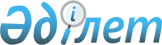 О регулируемой оптовой цене на комбикормаПостановление Кабинета Министров Республики Казахстан от 19 июля 1994 г. N 806



          Кабинет Министров Республики Казахстан постановляет:




          1. Утратил силу - постановлением Кабинета Министров
Республики Казахстан от 11 октября 1994 г. N 1163.




          2. Признать утратившим силу приложение N 1 к постановлению
Кабинета Министров Республики Казахстан от 12 ноября 1993 г.
N 1121 "О чрезвычайных мерах по ограничению роста цен в условиях
введения национальной валюты" (САПП Республики Казахстан, 1993 г.,
N 43, ст. 522) в части цены на комбикорма для всех потребителей,
кроме населения.




Премьер-министр Республики Казахстан








					© 2012. РГП на ПХВ «Институт законодательства и правовой информации Республики Казахстан» Министерства юстиции Республики Казахстан
				